Program finansowany ze środków rezerwy Funduszu Pracy „Razem MożemyWięcej- Pierwsza Edycja Programu Aktywizacyjnego dla Cudzoziemców na lata 2022-2023” ogłoszonego w ramach Resortowego Programu Aktywizacyjnego dla Cudzoziemców na lata 2022-2025„Aktywizacja zawodowa – integracja na lokalnym rynku pracy”Numer wniosku/ Номер заяви………………………………..Piaseczno, dnia/ Пясечно, з дня……………………………………………………………….(Imię i nazwisko/ ім'я та прізвище)………………………………………..(Adres mieszkania/Адреса проживання)………………………………………..(PESEL lub data urodzenia/ PESEL або дата народження)                                          Powiatowy Urząd Pracy                   w Piasecznie        ul. Czajewicza 2/4                  05-500 PiasecznoWniosek
o przyznanie bonu czynszowego/ Заява про призначення ваучера на орендуZwracam się z prośbą o przyznanie bonu czynszowego w wysokości/ Звертаюсь з проханням призначити ваучер на оренду в розмірі….................................. zł za miesiąc/зл. за місяць ……………… 2022/2023 *
Środki zamierzam przeznaczyć na pokrycie kosztów zamieszkania w szczególności na pokrycie opłat związanych z/ Маю намір спрямувати кошти на покриття витрат на проживання, зокрема на оплату::
......................................................................................................................
Jednocześnie informuję, że obecnie mieszkam w/ Також повідомляю, що на даний момент проживаю:
......................................................................................................................oraz korzystam ze wsparcia/також користуюсь допомогою …………………………………………………………………………….                                                    (nazwa Ośrodka Pomocy Społecznej/назва центру соціальної допомоги)Oświadczenie wnioskodawcy/Підтвердження заявника:1. Dane zawarte we wniosku są zgodne z prawdą/ Дані, що містяться у заяві, відповідають дійсності;
2. Posiadam rachunek bankowy nr/ У мене є банківський рахунок, номер .............................................................................................................;
3. Moje dane osobowe przetwarzane będą w celu realizacji zadań określonych w Projekcie „ Aktywizacja zawodowa – integracja na lokalnym rynku pracy” oraz innych celów określonych w przepisach krajowych na podstawie art. 6 ust.1 lit. c i e ogólnego rozporządzenia o ochronie danych osobowych z dn. 27 kwietnia 2016 r. oraz zgodnie z art.6 ust.1 lit. a w/w rozporządzenia o ochronie danych osobowych na podstawie zgody do innych celów/ Мої персональні дані оброблятимуться з метою реалізації завдань, визначених у Проекті «Професійна активізація – інтеграція на місцевому ринку праці» та інших цілей, визначених національним законодавством відповідно до ст. 6 уст. 1 літ. c та  e загального положення про захист персональних даних 27 квітня 2016 року та відповідно до ст. 6 уст. 1 літ. a w/w положення про захист персональних даних на підставі згоди в інших цілях.…………………………………………………                                                                             (data i podpis Wnioskodawcy/ дата та підпис заявника)Załączniki do wniosku/ Додатки до заяви:
1. Załącznik nr 1 do wniosku -  umowa najmu lokalu/ Додаток 1 до заяви - договір оренди приміщення, 2. Załącznik nr 2 do wniosku  - oświadczenie o nieuzyskaniu dofinansowania na ten sam cel z innych środków publicznych/ Додаток 2 до заяви - подтвердження про відсутність співфінансування на цю ж мету з інших державних фондівniepotrzebne skreślić   Aktywizacja zawodowa – integracja na lokalnym rynku pracy    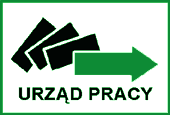 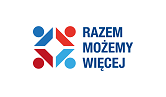 Zał. nr 2Oświadczenie/ ПідтвердженняOświadczam, że nie uzyskałam/em środków na pokrycie kosztów związanych z wynajęciem lokalu mieszkalnego z innych środków publicznych za miesiące objęte dofinansowaniem/ Підтверджую, що мною не отримано коштів на покриття витрат на оренду квартири з інших державних фондів за місяці, на які поширюється дофінансування.…………………………………………….                                                              (data i podpis wnioskodawcy/ дата та підпис заявника)